 DICHOTOMIE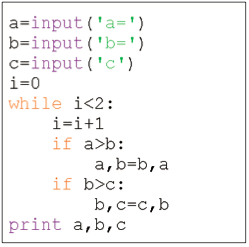 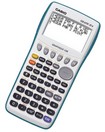 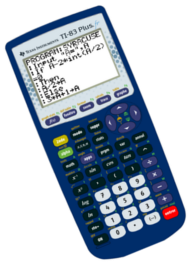 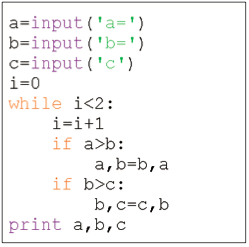 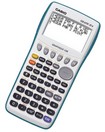 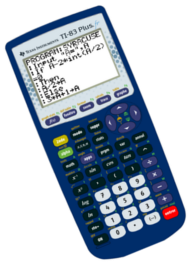 On a représenté ci-dessous la fonction f définie par .L'objectif est de déterminer, sur l'intervalle [2 ; 4], un encadrement de la solution  de l'équation  avec une précision p choisie.En effet, sur l'intervalle [2 ; 4], la fonction f est strictement croissante et l'équation  admet une solution unique.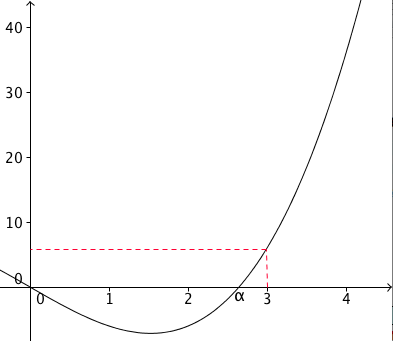 Le principe, appelé dichotomie, est le suivant :On calcule l'image du centre de l'intervalle [2 ; 4] :Le centre de l'intervalle est 3 et .Donc  < 3.On poursuit donc la recherche de  sur l'intervalle [2 ; 3].On calcule l'image du centre de l'intervalle [2 ; 3] :Le centre de l'intervalle est 2,5 et .Donc  > 2,5.On poursuit donc la recherche de  sur l'intervalle [2,5 ; 3].On répète le processus tant que l’amplitude de l’intervalle est supérieure à la précision choisie.1) Compléter et prolonger le tableau suivant dans le but d'obtenir un encadrement d’amplitude 0,1 :2) Voici un algorithme comprenant une erreur et qui doit permettre d'obtenir un encadrement de la solution  de l'équation   avec une précision p choisie.Retrouver et corriger cette erreur.3) Ecrire un programme à tester à l'aide d'une calculatrice ou d'un logiciel pour déterminer un encadrement de la solution avec une précision p = 0,001.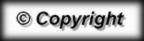 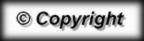 abCentreImage du centreSigne de l'imageAmplitude de l'intervalle2436+2232,5-1,875Langage naturelEntréeSaisir les réels a, b, pInitialisationAffecter à T la valeur b – aTraitement des donnéesTant que T > p        Affecter à x la valeur (a + b)/2        Affecter à y la valeur x3 – 7x        Si y > 0            Alors affecter à b la valeur x        Sinon            Affecter à a la valeur x            Affecter à T la valeur b – aSortieAfficher a et b